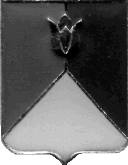 РОССИЙСКАЯ ФЕДЕРАЦИЯАДМИНИСТРАЦИЯ КУНАШАКСКОГО МУНИЦИПАЛЬНОГО РАЙОНА ЧЕЛЯБИНСКОЙ ОБЛАСТИПОСТАНОВЛЕНИЕот «30» августа 2023 г.  № 1444Об утверждении Положения об организации платного питания обучающихся в   образовательных организациях Кунашакского муниципального района, не относящихся к льготным категориям 	В соответствии с Федеральными законами «Об образовании в РоссийскойФедерации», «Об общих принципах организации местного самоуправления в Российской Федерации», руководствуясь СанПиН 2.4.5.2409-08 «Санитарно-эпидемиологические требования к организации питания обучающихся в общеобразовательных учреждениях, учреждениях начального и среднего профессионального образования», утверждёнными Постановлением Главного государственного врача Российской Федерации от 23.07.2008 г. № 45 и методическими рекомендациями «МР2.4.0179-20.2.4. Гигиена детей и подростков»ПОСТАНОВЛЯЮ:1. Утвердить Положение об организации платного питания обучающихся в образовательных организациях Кунашакского муниципального района.2. Руководителю Управления образования администрации Кунашакского муниципального района Латыповой О.Р. ознакомить руководителей образовательных учреждений Кунашакского муниципального района с настоящим Положением.3. Разместить Положение на  официальных сайтах образовательных организаций и информационных стендах.	4. Начальнику отдела информационных технологий Ватутину В.Р. опубликовать настоящее постановление на официальном сайте Кунашакского муниципального района в сети Интернет. 	5. Организацию исполнения настоящего постановления возложить на руководителя Управления образования администрации Кунашакского муниципального района Латыпову О.Р.	6. Контроль над исполнением настоящего постановления возложить на заместителя Главы Кунашакского муниципального района  по социальным вопросам Нажметдинову А.Т.Глава района		                                                                           С.Н. АминовСОГЛАСОВАНО:Руководитель Управления образования администрации Кунашакского муниципального района	                                                        О.Р. ЛатыповаЗаместитель Главы района по социальным вопросам	                                                       А.Т. НажметдиноваНачальник Правового управленияадминистрации района			                                              В.Р. Хусаинов Рассылка:Отдел делопроизводства и писем                    - 1 экз.;Управление образования 			        - 2 экз.;Отдел информационных технологий              - 1 экз.;Правовое управление                                     - 1 экз.Заместитель Главы района посоциальным вопросам                                   - 1 экз.;итого: 						       - 6 экз.Подготовил:Заместитель руководителя по правовым вопросам Управления образования Хайретдинов Р.Р.   тел: 8(35148) 2-50-18          Приложение к        постановлению        АдминистрацииКунашакского    муниципального   района от ________________2023 г. № _________Положение об организации платного питания обучающихся в   образовательных организациях Кунашакского муниципального района, не относящихся к льготным категориямПоложение об организации платного питания обучающихся в образовательных учреждениях Кунашакского муниципального района, устанавливает порядок организации рационального питания обучающихся в школе на платной основе (за счет денежных средств родителей (законных представителей) обучающихся)Определяет основные организационные принципы, правила и требования к организации питания обучающихся, регулирует отношения между администрацией школ и родителями (законными представителями) обучающихся. Положение разработано в целях организации полноценного горячего питания обучающихся, укрепления здоровья, создания комфортной среды образовательного процесса.Положение разработано в соответствии с условиями:СанПиН 2.4.5.2409-08 "Санитарно-эпидемиологические требования к организации питания обучающихся в общеобразовательных учреждениях, учреждениях начального и среднего профессионального образования";СанПиН 2.4.2.2821-10 «Санитарно-эпидемиологические требования к условиям и организации обучения в общеобразовательных учреждениях»:Действие настоящего Положения распространяется на всех обучающихся в школе, обеспеченных горячим питанием на платной основе.Положение принимается на неопределенный срок. После принятия Положения (или изменений и дополнений отдельных пунктов и разделов) в новой редакции предыдущая редакция утрачивает силу.Основные цели и задачи.Основными целями и задачами при организации питания обучающихся в школе является:обеспечение обучающихся питанием, соответствующим возрастным физиологическим потребностям в пищевых веществах и энергии, принципам рационального и сбалансированного питания;гарантированное качество и безопасность питания и пищевых продуктов, используемых для приготовления блюд;предупреждение (профилактика) среди обучающихся инфекционных и неинфекционных заболеваний, связанных с фактором питания;пропаганда принципов полноценного и здорового питания;• модернизация школьных пищеблоков в соответствии с требованиями сани гарных норм и правил, современных технологий.Общие принципы организации питания обучающихся.Организация питания обучающихся является отдельным обязательным направлением деятельности Школы.Для организации питания обучающихся используется специальное помещение (пищеблок), соответствующее требованиям санитарно - эпидемиологических норм и правил по следующим направлениям:соответствие числа посадочных мест в обеденном зале установленным нормам;обеспеченность технологическим оборудованием, техническое состояние которого соответствует установленным требованиям;наличие подсобных помещений пищеблока для хранения продуктов;обеспеченность кухонной и столовой посудой, столовыми приборами в необходимом количестве и в соответствии с требованиями СанПиН;наличие вытяжного оборудования, его работоспособность;соответствие иным требованиям действующего законодательства Российской Федерации.В пищеблоке постоянно должны находиться:заявки на платное питание (обучающиеся, сотрудники), ведомость учета фактической посещаемости обучающихся по классам;журнал бракеража готовой продукции:журнал бракеража пищевых продуктов и продовольственного сырья;журнал здоровья персонала;журнал учета температурного режима холодильного оборудования;копии примерного меню;заверенные ежедневные меню;технологические карты на приготовляемые блюда;•сопроводительные документы на пищевую продукцию. документы, подтверждающие качество поступающей пищевой продукции (товарно-транспортные накладные, сертификаты соответствия, удостоверения качества, документы ветеринарно-санитарной экспертизы и др.);книга отзывов и предложений.Питание в школе организуется на основе примерного меню, разработанного в соответствии с рекомендуемой формой составления примерного меню и пищевой ценности приготовляемых блюд.Режим питания в школе определяется СанПиН 2.4.5.2409-08 "Санитарно- эпидемиологическими требованиями к организации питания обучающихся в общеобразовательных учреждениях, учреждениях начального и среднего профессионального образования", утвержденными постановлением Главного государственного санитарного врача Российской Федерации №45 от 23.07.2008 года, СанПиН 2.4.2.2821-10 «Санитарно-эпидемиологические требования к условиям и организации обучения в общеобразовательных учреждениях». СанПиН 2.4.1.3049-13 "Санитарно-эпидемиологические требования к устройству, содержанию и организации режима работы дошкольных образовательных организаций".Компетенция школы по вопросам организации питанияАдминистрация школы совместно с классными руководителями осуществляют организационную и разъяснительную работу с обучающимися и родителями (законными представителями) с целью организации горячего питания обучающихся.Администрация школы обеспечивает принятие организационно-управленческих решений, направленных на обеспечение горячим питанием обучающихся, принципов и санитарно-гигиенических основ здорового питания, ведение консультационной и разъяснительной работы с родителями (законными представителями) обучающихся.Ведение мониторинга питания обучающихся.Сбор информации по охвату питанием обучающихся.Сбор информации об организации и качестве питания обучающихся.Порядок организации питания обучающихся в школе.Обучающиеся имеют право получать горячее питание по месту обучения ежедневно в период образовательной деятельности за счет средств родителей (законных представителей).Стоимость рационов платного питания определяется Постановлением Главы Кунашакского муниципального района.Контроль за организацией платного питания обучающихся возлагается на классных  руководителей. Для родителей:Обеспечение платным питанием осуществляется на основании заявления родителя (законного представителя), приложение № 1 к настоящему положению.Заявление обновляется на каждый учебный год, но не позднее 01 сентября.Родитель (законный представитель) обязан своевременно оплачивать плату за питание до 10 числа каждого месяца, в противном случае заказ платного питания будет не доступен.Родитель (законный представитель) обязан своевременно информировать классного руководителя школы о получении/отмене услуги платного питания. Для классных руководителей:Классный руководитель информирует обучающихся и их родителей (законных представителей) о возможности получения платного питания в школе.Классный руководитель несет персональную ответственность за своевременную подачу сведений о количестве обучающихся нуждающихся в платном горячем питании директору образовательного учреждения.Классный руководитель несет персональную ответственность о подаче сведений: об отсутствии обучающихся, а также об отказе в получении услуги платного питания.Оказание услуги по организации питания на платной основе обучающихся школы осуществляется в обеденных залах школы.Пищеблок школы, осуществляет производственную деятельность в режиме односменной работы школы и пятидневной учебной недели.Отпуск горячего питания учащимся организуется по классам на перемене, в соответствии с режимом учебных занятий.Классные руководители, сопровождающие педагоги обеспечивают соблюдение режима посещения столовой, общественный порядок и содействуют работникам столовой в организации питания, контролируют личную гигиену учащихся перед едой.Организация обслуживания учащихся горячим питанием осуществляется путем предварительного накрытия столов работниками столовой, для обучающихся средней и старшей школы возможна организация обслуживания с использованием линии раздачи.Проверку качества пищевых продуктов и продовольственного сырья, готовой кулинарной продукции, соблюдение рецептур и технологических режимов осуществляет бракеражная комиссия. Состав комиссии утверждается приказом директора школы. Результаты проверок заносятся в бракеражные журналы (журнал бракеража пищевых продуктов и продовольственного сырья, журнал бракеража готовой кулинарной продукции) ежедневно.Классный руководитель осуществляет контроль за:организацией работы с обучающимися класса и родителями (законными представителями) по вопросу горячего питания;посещением столовой и помещений пищеблока:учетом количества фактически отпущенных рационов питания;снятие и хранение суточных проб;журнал контроля температурного режима холодильников;хранением продуктов питания с соблюдением правил товарного соседства и условий хранения;санитарным состоянием пищеблока и обеденного зала.Ежедневно в обеденном зале вывешивают утвержденное директором меню, в котором указываются сведения об объемах блюд и названия кулинарных изделий.Организация поставок продуктов питания.Субъекты предпринимательской деятельности заключают договоры на поставку продуктов питания и предоставляют сертификаты качества на поставляемые продукты в соответствии с действующим законодательством РФ.Контроль за организацией питания.Контроль за организацией питания обучающихся, работой пищеблока и качеством приготовления пищи осуществляется органами и учреждениями Роспотребнадзора, администрацией школы, органами школьного самоуправления в рамках своей компетенции в соответствии с законодательством РФ.Качество готовой пищи ежедневно проверяет бракеражная комиссия с отметкой в бракеражном журнале.Приложение № 1к Положению  об организации платногопитания обучающихся в   образовательных организациях Кунашакского муниципального района, не относящихся к льготным категориям                                                                 Директору __________________________                                                                   ____________________________________                                                                    От__________________________________                                                                  ____________________________________Контактный номер телефона:______________________ЗАЯВЛЕНИЕПрошу предоставить моему/моей сыну (дочери)(ФИО ученика)Ученику(це)класса, завтрак/обед на период с                 по 		        на платной основе.О способах оплаты питания проинформирован(на). Обязуюсь своевременно производить оплату за питание С положением об организации платного питания обучающихся ознакомлен(на).(подпись родителя (законного представителя)(ФИО родителя (законного представителя)